UPTON BY CHESTER AND DISTRICT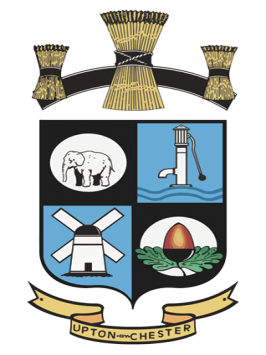  PARISH COUNCILUpton PavilionWealstone LaneUptonChesterCH2 1HD07584415343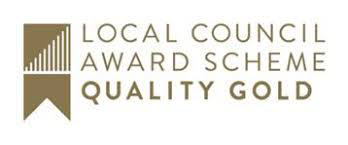 Email: clerk@uptonbychester.org.ukDear Member,You are summoned to the Meeting of the QEII Playing Field Sub-Committee                                                       to be held at 6.30 pm on Monday 21 December 2020 via Cisco Webex.The business to be transacted at the meeting is detailed on the agenda below. Please note that Standing Orders will apply at this meeting. Members of the press and public are entitled to attend.Signed………………………………………………… Clerk to the Parish Council 16.12.20AGENDA1. APOLOGIES FOR ABSENCE.To receive apologies for absence as reported to the clerk.2. DECLARATIONS OF INTEREST.Members are invited to declare any interests they may have in any items on this agenda as per the Code of Conduct.3. MINUTES.To approve the Minutes of the meeting held on 20th January 2020. Enc4. RECEIVE INFORMATION FROM NIKKI HARRISON OF THE LTA.To consider information from Nicki Harrison and agree action. Circulated via email5. WILDLIFE POND.To receive an update from Cllr Poulton.6. PLAYGROUND.To review information from the Clerk and agree action.7. DATE AND TIME OF THE NEXT MEETING.To agree the date and time of the next meeting.